Odpadové zajímavosti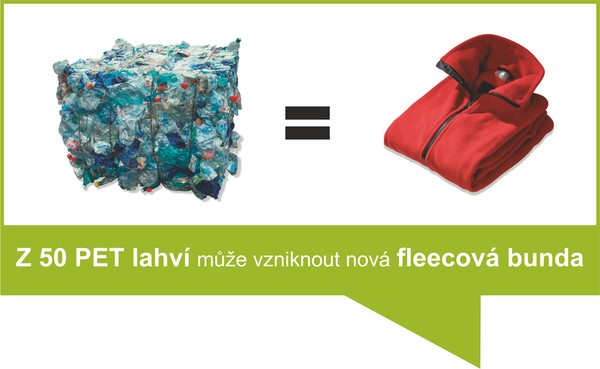 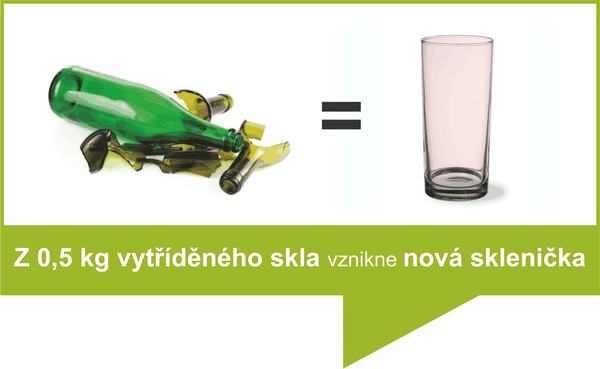 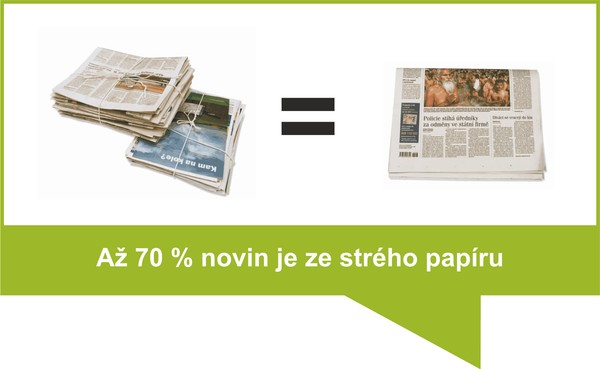 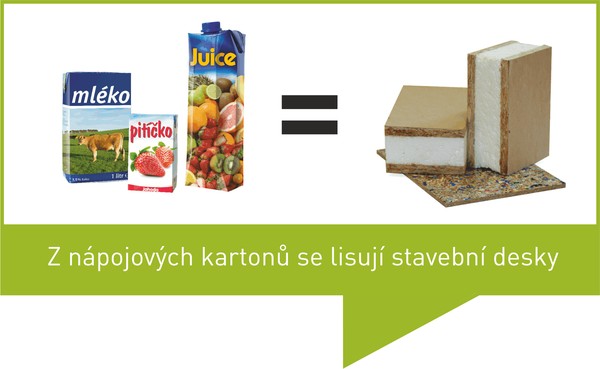 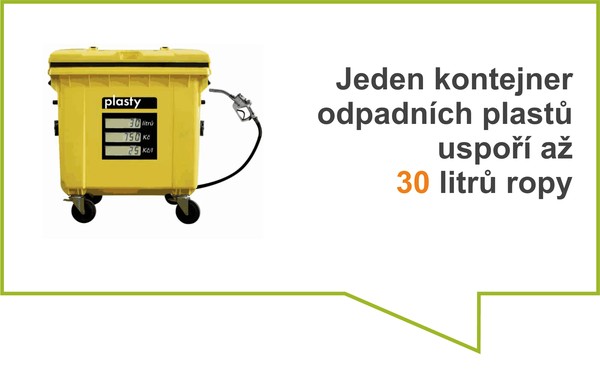 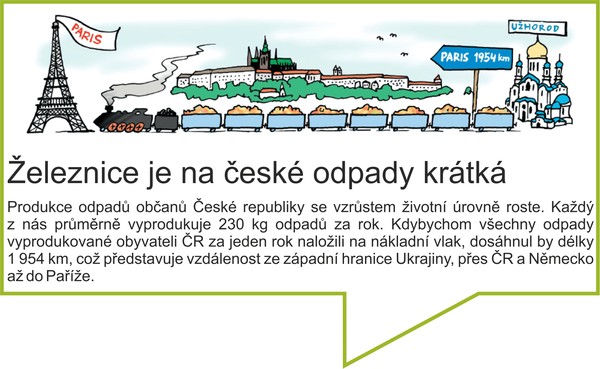 